PROSJEKT I KROPPSØVING 
RØRE-PAUSERELEVOPPGAVEFREMDRIFTSPLAN (Oppstart kan gjerne være før høstferien)
NB! I de blå ukene går kroppsøvingstimene som normalt. 
Beskrivelse 

Du skal nå starte opp med RØRE-pause. Selve RØRE-pausene skal vare i 4-7 minutter, og skal gjennomføres i undervisningstimer på et tidspunkt der det er naturlig med en liten pause. Kroppsøvingslærer viser eksempler på aktiviteter som kan passe fint å gjennomføre.Dere skal i par planlegge to aktiviteter dere skal lede for klassen. 
Eksempler på aktiviteter finner dere i «Aktivitetsbank RØRE-pause». 
Det er en mal på øktplan i dette dokumentet, som er klar til å fylles inn. Det SKAL gjennomføres minst en RØRE-pause hver eneste skoledag. Klassen og faglærere blir enige om når det passer best. Kroppsøvingslærer lager en rulleringsplan for de tre første ukene, og deretter for tre nye ukerDet vil bli hengt opp en klasseliste i klasserommet. Her skal det settes et kryss bak navnet til de som har ledet aktivitet. Start på toppen av listen toppen av listen og gå systematisk nedover. Når alle har ledet starter man på en ny runde. Det skal gjennomføres ulike versjoner av «100- raske» minst en gang hver uke.
VurderingInnleverte øktplaner og evaluering, deltakelse på RØRE-pausene (lede økt selv, og delta når andre leder økt)
Aktuelle kompetansemål i kroppsøving: 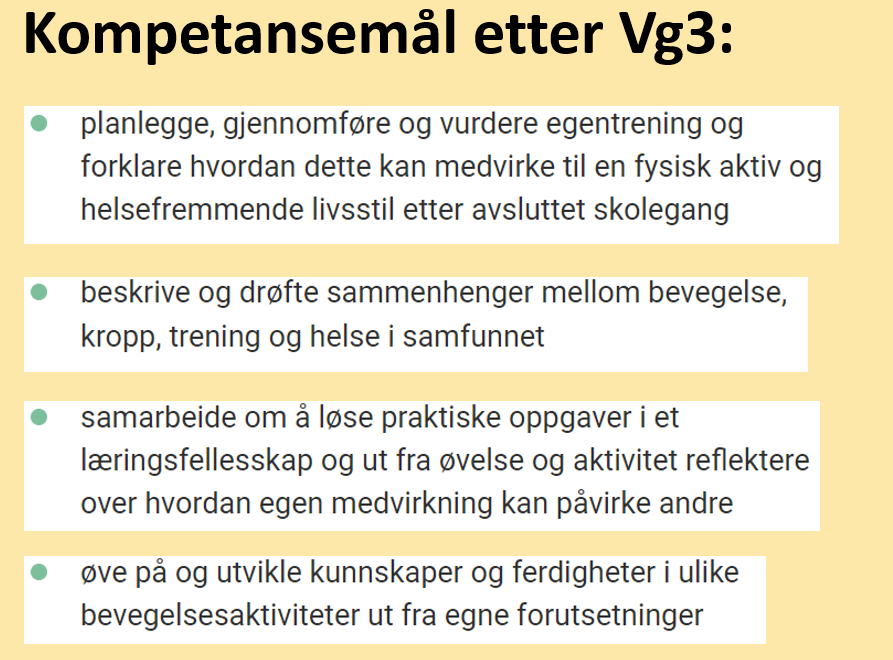 Evalueringsoppgave termin 2:Skriftlig innlevering av individuell evaluering: (topptekst med navn og klasse)Forside (navn, klasse og evt. et bilde)InnholdsfortegnelseInnledning Beskriv prosjektet og beskriv hva som kommer i innleveringen dinBeskrive den praktiske gjennomføringen:Legg ved ferdig utfylt ark som viser hva slags aktivitet du og din samarbeidspartner valgte å gjennomføre som RØRE-pauser.
Begrunn valget, og beskriv hvordan det var å lede klassen. Gikk det som planlagt? Fungerte opplegget? Evaluer.Beskriv hvordan du synes de andre sine opplegg var å gjennomføre. Var det noe du likte/fungerte bedre enn noe annet? BegrunnHar du gjennomført RØRE-pauser på egenhånd hjemme i løpet av skoleåret evt. beskriv. (f.eks som pause når du jobber med skolearbeid)Refleksjon:Hvordan opplevde du RØRE-pause i timene? Reflekter. (Hadde det noe å si for din konsentrasjon, ditt læringsutbytte? Følte du deg mer våken eller fikk du mer energi? Opplevde du det som forstyrrende eller «plagsomt/kjedelig?») Spør også om hva faglærerne tenker om opplegget. Merket de noen effekt av RØRE-pausene på deg/klassen?Etter videregående blir det ikke kroppsøving ukentlig slik som du har hatt de siste 13 årene. Hva skal til for at du fortsatt holder deg i aktivitet i årene som kommer? Hva slags aktivitet ser du for deg at du kommer til å holde på med? Gjør rede for sammenhenger mellom regelmessig fysisk aktivitet, livstil og helse, og hva det innebærer å ta ansvar for egen helse.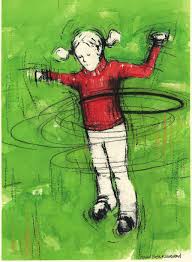 Øktplan RØRE-pause
Navn på aktivitetenEVALUERINGSSKJEMA (levers kroppsøvingslærer senest ei uke etter ledet økt)AKTIVITETSBANKRØRE-pause Klasse:InnledningI dette dokumentet ligger det eksempler på RØRE-pause aktiviteter man kan gjennomføre med kroppsøvingsklassene. Gjerne ved oppstart av prosjektet. 
Disse aktivitetene er ment til å gi inspirasjon til elevene som skal planlegge egne RØRE-pause aktiviteter med klassen sin.

Elevene kan kopiere eller tar utgangspunkt i disse aktivitetene dersom de falt i smak. Det er mange ulike varianter av disse aktivitetene man kan gjøre, og det er kun fantasien som setter en stopper. Det finnes mange gode nettsider hvor elevene kan finne inspirasjon og forslag til aktiviteter.Noen av nøkkelen for at RØRE-pause aktivitetene skal fungerer godt er nettopp at elevene selv planlegger aktiviteter de selv ønsker å gjennomføre i ukene som kommer, og at de tar del i prosjektet og får et eierskap til det. Samtidig er det viktig at de får prøvd ut i trygge rammer i kroppsøvingstimene med lærer til stede. Kroppsøvingslærer kan komme med tips eller råd underveis som sikrer aktivitetene når de skal gjennomføres i klassen utenom kroppsøvingstimene. Denne aktivitetsbanken utvikles ved at alle de planlagte aktivitetene legges inn i dette dokumentet. Navn på aktiviteten er en overskrift, og innholdsfortegnelsen kan dermed oppdateres slik at klassen har oversikt over alle aktivitetene. Dette dokumentet bør legges tilgjengelig for elever og faglærere på teams e.l. Hode, skulder, kne og tå							RYTME
Kortstokk-stafett								PULS
Trappeløp med øvelser						PULS/STYRKE
Korstokk -sum								SAMARBEID
Ertepose-kast i grupper							SAMARBEID
Begreps-stafett 								FAL
100 RASKE								PULS/STYRKE
Øvelser til 100 RASKE						PULS/STYRKE
Øvelser til 100 RASKE - PAR						PULS/STYRE
Treningsprogram           PULS/RYTME/STYRKENavn på aktivitetenUKE 41- Informasjon- Lærer viser noen eksempler på aktiviteter i RØRE-pause - Dere danner par og starter å planlegge 2 aktiviteter som dere skal lede Dere fyller inn malen og har med forslagene deres til neste kroppsøvingstimeUKE 42Dette er en time hvor man tester ut de planlagte aktivitetene. Her kan man få tips og råd. Etter dette kan man endre litt på aktivitetene ved behov. Levere 2 ferdig utfylte maler i etterkant av denne timen (digitalt)UKE 43-45Gjennomføring av RØRE-pause hver dag
Se rulleringsplan fra kroppsøvingslærerUKE 46Gjennomføring av RØRE-pauser hver dagMuntlig evaluering av RØRE-pausene i kroppsøvingstimen. Parene lager 2 nye aktiviteter UKE 47-Gjennomføring av RØRE-pause hver dag
Rulleringsplan, eller ut fra klasselisteUKE 1-2Evaluering, ny planlegging og gjennomføring:På slutten av termin 1 er det en muntlig eller skriftlig evaluering:1. Fortell om egne erfaringer og hvordan du synes RØRE-pausene har fungert. 2. Hvilke aktiviteter likte du best og hvorfor? 3. Er det noe vi bør endre i termin 2?Evaluering, ny planlegging og gjennomføring:På slutten av termin 1 er det en muntlig eller skriftlig evaluering:1. Fortell om egne erfaringer og hvordan du synes RØRE-pausene har fungert. 2. Hvilke aktiviteter likte du best og hvorfor? 3. Er det noe vi bør endre i termin 2?UKE 3-23Gjennomføring av RØRE-pause hver dagUke 17 - Skriftlig evaluering og refleksjonSkriftlig evaluering og refleksjonUtstyr:Sted:Tid:Målgruppe:Beskrivelse av aktiviteten:Beskrivelse av aktiviteten:Beskrivelse av aktiviteten:Beskrivelse av aktiviteten:Mulige variasjoner:Mulige variasjoner:Mulige variasjoner:Mulige variasjoner:Levert av: Levert av: Levert av: Levert av: Navn:Dato for gjennomføring:Navn på aktivitet/kort beskrivelse:Navn på aktivitet/kort beskrivelse:Klarte du å holde deg til tiden 6-7 minutter:Klarte du å holde deg til tiden 6-7 minutter:Hvordan opplevde du å lede aktiviteten?Hvordan opplevde du å lede aktiviteten?Ledet du alene eller ledet dere i par?
Ledet du alene eller ledet dere i par?
Hvordan fungerte aktiviteten? Hvordan fungerte aktiviteten? Hvordan var aktivitetsnivået på økten?Hvordan var aktivitetsnivået på økten?Hvordan var tilbakemeldingene fra klassen?Hvordan var tilbakemeldingene fra klassen?Deltok alle?Deltok alle?Annen tilbakemelding:Annen tilbakemelding:Utstyr:Høyttaler Sted:
Hvor som helst.
Tid:
5 minMålgruppe:
AlleBeskrivelse av aktiviteten:
Den ansvarlige finner fram sangen på youtube eller spotify, kobler seg til en høyttaler eller et lydanlegg og spiller av sangen når alle er klare. 
(1945) Hode, skulder, kne og tå - Barnesanger med bevegelser - YouTube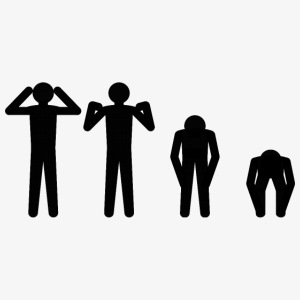 Beskrivelse av aktiviteten:
Den ansvarlige finner fram sangen på youtube eller spotify, kobler seg til en høyttaler eller et lydanlegg og spiller av sangen når alle er klare. 
(1945) Hode, skulder, kne og tå - Barnesanger med bevegelser - YouTubeBeskrivelse av aktiviteten:
Den ansvarlige finner fram sangen på youtube eller spotify, kobler seg til en høyttaler eller et lydanlegg og spiller av sangen når alle er klare. 
(1945) Hode, skulder, kne og tå - Barnesanger med bevegelser - YouTubeBeskrivelse av aktiviteten:
Den ansvarlige finner fram sangen på youtube eller spotify, kobler seg til en høyttaler eller et lydanlegg og spiller av sangen når alle er klare. 
(1945) Hode, skulder, kne og tå - Barnesanger med bevegelser - YouTubeMulige variasjoner:Hode, skulde, mage, lår, rumpa går(1945) Hode, skulder, mage,lår, rumpa går. - YouTubeMulige variasjoner:Hode, skulde, mage, lår, rumpa går(1945) Hode, skulder, mage,lår, rumpa går. - YouTubeMulige variasjoner:Hode, skulde, mage, lår, rumpa går(1945) Hode, skulder, mage,lår, rumpa går. - YouTubeMulige variasjoner:Hode, skulde, mage, lår, rumpa går(1945) Hode, skulder, mage,lår, rumpa går. - YouTubeLevert av: Elin Mansæterbak og Ann Kathrin Juul Levert av: Elin Mansæterbak og Ann Kathrin Juul Levert av: Elin Mansæterbak og Ann Kathrin Juul Levert av: Elin Mansæterbak og Ann Kathrin Juul Utstyr:
Kortstokk, evt. høyttalerSted:
Hvor som helstTid:6 minMålgruppe:AlleBeskrivelse av aktiviteten:Fire lag pr kortstokk, som skal samle på hvert sitt symbol (hjerter, kløver, spar eller ruter).
Deltakerne løper fra start til et område der kortene ligger vendt med symbolet ned. De plukker opp et kort, legger det tilbake om det er feil symbol, eller tar det med tilbake og veksler med nestemann på laget.  Det laget som først samler samtlige 13 kort med sitt symbol, har vunnet.

Fungerer godt med musikk til.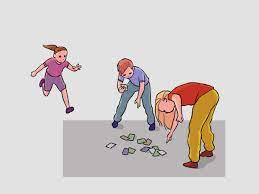 Beskrivelse av aktiviteten:Fire lag pr kortstokk, som skal samle på hvert sitt symbol (hjerter, kløver, spar eller ruter).
Deltakerne løper fra start til et område der kortene ligger vendt med symbolet ned. De plukker opp et kort, legger det tilbake om det er feil symbol, eller tar det med tilbake og veksler med nestemann på laget.  Det laget som først samler samtlige 13 kort med sitt symbol, har vunnet.

Fungerer godt med musikk til.Beskrivelse av aktiviteten:Fire lag pr kortstokk, som skal samle på hvert sitt symbol (hjerter, kløver, spar eller ruter).
Deltakerne løper fra start til et område der kortene ligger vendt med symbolet ned. De plukker opp et kort, legger det tilbake om det er feil symbol, eller tar det med tilbake og veksler med nestemann på laget.  Det laget som først samler samtlige 13 kort med sitt symbol, har vunnet.

Fungerer godt med musikk til.Beskrivelse av aktiviteten:Fire lag pr kortstokk, som skal samle på hvert sitt symbol (hjerter, kløver, spar eller ruter).
Deltakerne løper fra start til et område der kortene ligger vendt med symbolet ned. De plukker opp et kort, legger det tilbake om det er feil symbol, eller tar det med tilbake og veksler med nestemann på laget.  Det laget som først samler samtlige 13 kort med sitt symbol, har vunnet.

Fungerer godt med musikk til.Mulige variasjoner:Avstand fra start til kortene, inne eller ute. Varier ut fra eget ønske.  Evt. 2 kortstokker – 2 områder – 8 lag (4 mot 4)Mulige variasjoner:Avstand fra start til kortene, inne eller ute. Varier ut fra eget ønske.  Evt. 2 kortstokker – 2 områder – 8 lag (4 mot 4)Mulige variasjoner:Avstand fra start til kortene, inne eller ute. Varier ut fra eget ønske.  Evt. 2 kortstokker – 2 områder – 8 lag (4 mot 4)Mulige variasjoner:Avstand fra start til kortene, inne eller ute. Varier ut fra eget ønske.  Evt. 2 kortstokker – 2 områder – 8 lag (4 mot 4)Levert av: Elin Mansæterbak og Ann Kathrin JuulLevert av: Elin Mansæterbak og Ann Kathrin JuulLevert av: Elin Mansæterbak og Ann Kathrin JuulLevert av: Elin Mansæterbak og Ann Kathrin JuulUtstyr:
Tilgang på en trappSted:
Bygg med flere etasjerTid:
7 minMålgruppe:AlleBeskrivelse av aktiviteten:Man går raskt fra en etasje til neste. Når man kommer til neste etasje gjennomføres en øvelse i 1 minutt.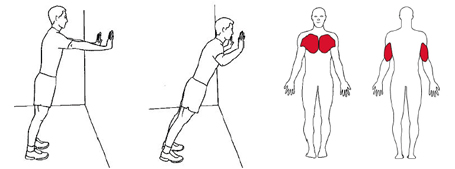 Pushup mot vegg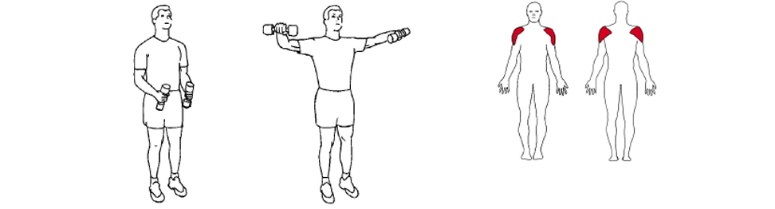 Sidehev uten vekt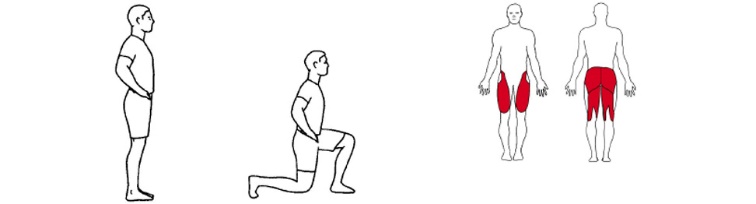 Utfall   Beskrivelse av aktiviteten:Man går raskt fra en etasje til neste. Når man kommer til neste etasje gjennomføres en øvelse i 1 minutt.Pushup mot veggSidehev uten vektUtfall   Beskrivelse av aktiviteten:Man går raskt fra en etasje til neste. Når man kommer til neste etasje gjennomføres en øvelse i 1 minutt.Pushup mot veggSidehev uten vektUtfall   Beskrivelse av aktiviteten:Man går raskt fra en etasje til neste. Når man kommer til neste etasje gjennomføres en øvelse i 1 minutt.Pushup mot veggSidehev uten vektUtfall   Mulige variasjoner:Har man kun en trapp, kan man gå opp og ned i samme trapp. Og gjøre øvelser hver gang man kommer opp.Man kan gå to trinn av gangen eller variere farten etter eget ønske.Man kaster en «aktivitets-terning» på hver etasje og gjennomfører øvelsen i 1 min.Mulige variasjoner:Har man kun en trapp, kan man gå opp og ned i samme trapp. Og gjøre øvelser hver gang man kommer opp.Man kan gå to trinn av gangen eller variere farten etter eget ønske.Man kaster en «aktivitets-terning» på hver etasje og gjennomfører øvelsen i 1 min.Mulige variasjoner:Har man kun en trapp, kan man gå opp og ned i samme trapp. Og gjøre øvelser hver gang man kommer opp.Man kan gå to trinn av gangen eller variere farten etter eget ønske.Man kaster en «aktivitets-terning» på hver etasje og gjennomfører øvelsen i 1 min.Mulige variasjoner:Har man kun en trapp, kan man gå opp og ned i samme trapp. Og gjøre øvelser hver gang man kommer opp.Man kan gå to trinn av gangen eller variere farten etter eget ønske.Man kaster en «aktivitets-terning» på hver etasje og gjennomfører øvelsen i 1 min.Levert av: Elin Mansæterbak og Ann Kathrin JuulLevert av: Elin Mansæterbak og Ann Kathrin JuulLevert av: Elin Mansæterbak og Ann Kathrin JuulLevert av: Elin Mansæterbak og Ann Kathrin JuulUtstyr:KortstokkSted:Hvor som helstTid:
5 minMålgruppe:AlleBeskrivelse av aktiviteten:Kortene fordeles på gulvet i midten av rommet med tallene ned. 
Alle beveger seg bort til kortene og trekker et tilfeldig kort. 
Leder roper et tilfeldig nummer høyt og deltagerne skal summere kortene og prøve og først klare å lage summen.Eks. Leder roper ut tallet 35. De som har kortene 8, 12 (dame), 3, 7 og 5 finner hverandre og roper ferdig.Alle går så tilfeldig rundt og leder roper ut nytt tall som deltagerne skal på nytt finne hverandre.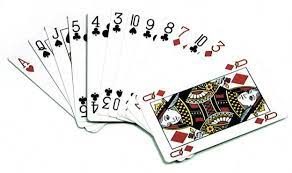 Beskrivelse av aktiviteten:Kortene fordeles på gulvet i midten av rommet med tallene ned. 
Alle beveger seg bort til kortene og trekker et tilfeldig kort. 
Leder roper et tilfeldig nummer høyt og deltagerne skal summere kortene og prøve og først klare å lage summen.Eks. Leder roper ut tallet 35. De som har kortene 8, 12 (dame), 3, 7 og 5 finner hverandre og roper ferdig.Alle går så tilfeldig rundt og leder roper ut nytt tall som deltagerne skal på nytt finne hverandre.Beskrivelse av aktiviteten:Kortene fordeles på gulvet i midten av rommet med tallene ned. 
Alle beveger seg bort til kortene og trekker et tilfeldig kort. 
Leder roper et tilfeldig nummer høyt og deltagerne skal summere kortene og prøve og først klare å lage summen.Eks. Leder roper ut tallet 35. De som har kortene 8, 12 (dame), 3, 7 og 5 finner hverandre og roper ferdig.Alle går så tilfeldig rundt og leder roper ut nytt tall som deltagerne skal på nytt finne hverandre.Beskrivelse av aktiviteten:Kortene fordeles på gulvet i midten av rommet med tallene ned. 
Alle beveger seg bort til kortene og trekker et tilfeldig kort. 
Leder roper et tilfeldig nummer høyt og deltagerne skal summere kortene og prøve og først klare å lage summen.Eks. Leder roper ut tallet 35. De som har kortene 8, 12 (dame), 3, 7 og 5 finner hverandre og roper ferdig.Alle går så tilfeldig rundt og leder roper ut nytt tall som deltagerne skal på nytt finne hverandre.Mulige variasjoner:Alle bildekortene gir summen 10 i stedet for 11, 12 og 13I stedet for en sum roper leder at fargene skal finne hverandre. Ruter, spar, kløver og hjerter prøver så raskt som mulig å finne hverandre.Mulige variasjoner:Alle bildekortene gir summen 10 i stedet for 11, 12 og 13I stedet for en sum roper leder at fargene skal finne hverandre. Ruter, spar, kløver og hjerter prøver så raskt som mulig å finne hverandre.Mulige variasjoner:Alle bildekortene gir summen 10 i stedet for 11, 12 og 13I stedet for en sum roper leder at fargene skal finne hverandre. Ruter, spar, kløver og hjerter prøver så raskt som mulig å finne hverandre.Mulige variasjoner:Alle bildekortene gir summen 10 i stedet for 11, 12 og 13I stedet for en sum roper leder at fargene skal finne hverandre. Ruter, spar, kløver og hjerter prøver så raskt som mulig å finne hverandre.Levert av: Elin Mansæterbak og Ann Kathrin JuulLevert av: Elin Mansæterbak og Ann Kathrin JuulLevert av: Elin Mansæterbak og Ann Kathrin JuulLevert av: Elin Mansæterbak og Ann Kathrin JuulUtstyr:ErteposerSted:Klasserom eller gymsalTid:7 minMålgruppe:AlleBeskrivelse av aktiviteten:Deltagerne blir delt inn i grupper. Maks 4 i hver gruppe.Hver gruppe får utdelt en ertepose.Det settes en pult «midt» i rommet. Gruppene fordeles med lik avstand til denne pulten.Deltagerne kaster på tur erteposen. Det er om å gjøre at erteposen blir liggende på pulten. Den neste i køen til å kaste, henter erteposen for så å kaste.Første laget som klaret å få erteposen til å bli liggende på pulten 4 ganger vinner.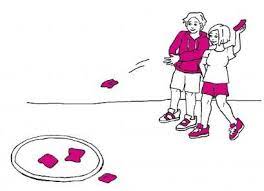 Beskrivelse av aktiviteten:Deltagerne blir delt inn i grupper. Maks 4 i hver gruppe.Hver gruppe får utdelt en ertepose.Det settes en pult «midt» i rommet. Gruppene fordeles med lik avstand til denne pulten.Deltagerne kaster på tur erteposen. Det er om å gjøre at erteposen blir liggende på pulten. Den neste i køen til å kaste, henter erteposen for så å kaste.Første laget som klaret å få erteposen til å bli liggende på pulten 4 ganger vinner.Beskrivelse av aktiviteten:Deltagerne blir delt inn i grupper. Maks 4 i hver gruppe.Hver gruppe får utdelt en ertepose.Det settes en pult «midt» i rommet. Gruppene fordeles med lik avstand til denne pulten.Deltagerne kaster på tur erteposen. Det er om å gjøre at erteposen blir liggende på pulten. Den neste i køen til å kaste, henter erteposen for så å kaste.Første laget som klaret å få erteposen til å bli liggende på pulten 4 ganger vinner.Beskrivelse av aktiviteten:Deltagerne blir delt inn i grupper. Maks 4 i hver gruppe.Hver gruppe får utdelt en ertepose.Det settes en pult «midt» i rommet. Gruppene fordeles med lik avstand til denne pulten.Deltagerne kaster på tur erteposen. Det er om å gjøre at erteposen blir liggende på pulten. Den neste i køen til å kaste, henter erteposen for så å kaste.Første laget som klaret å få erteposen til å bli liggende på pulten 4 ganger vinner.Mulige variasjoner:Laget gjennomfører ulike øvelser ved bom (knebøy, spensthopp, pushups på vegg e.l.)Variere med avstand og antall erteposerBruk en rokkering i stedet for å bruke en pult som «mål»Mulige variasjoner:Laget gjennomfører ulike øvelser ved bom (knebøy, spensthopp, pushups på vegg e.l.)Variere med avstand og antall erteposerBruk en rokkering i stedet for å bruke en pult som «mål»Mulige variasjoner:Laget gjennomfører ulike øvelser ved bom (knebøy, spensthopp, pushups på vegg e.l.)Variere med avstand og antall erteposerBruk en rokkering i stedet for å bruke en pult som «mål»Mulige variasjoner:Laget gjennomfører ulike øvelser ved bom (knebøy, spensthopp, pushups på vegg e.l.)Variere med avstand og antall erteposerBruk en rokkering i stedet for å bruke en pult som «mål»Levert av: Elin Mansæterbak og Ann Kathrin JuulLevert av: Elin Mansæterbak og Ann Kathrin JuulLevert av: Elin Mansæterbak og Ann Kathrin JuulLevert av: Elin Mansæterbak og Ann Kathrin JuulUtstyr:Mange ulike bokstaver Laminerte ark med 1 bokstav påSted:Hvor som helstTid:7 minMålgruppe:AlleBeskrivelse av aktiviteten: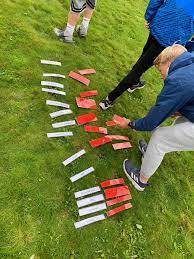 Mange ulike bokstaver legges i midten av rommet med bokstaven ned. De ulike gruppene får hvert sitt område med omtrent samme avstand inn til midten. På samme måte som ved en kortstokk-stafett, går en fra hver gruppe inn til midten og henter en bokstav. Man kan ikke ha flere enn 7 bokstaver, og man kan kun bytte ut en og en bokstav av gangen.Målet er nå at man skal forsøke å lage et begrep som er relevant for faget man har.Det laget som først lager et begrep lærer/leder godkjenner vinner.Avhengig av hvor lang tid det tar kan øvelsen gjentas.Beskrivelse av aktiviteten:Mange ulike bokstaver legges i midten av rommet med bokstaven ned. De ulike gruppene får hvert sitt område med omtrent samme avstand inn til midten. På samme måte som ved en kortstokk-stafett, går en fra hver gruppe inn til midten og henter en bokstav. Man kan ikke ha flere enn 7 bokstaver, og man kan kun bytte ut en og en bokstav av gangen.Målet er nå at man skal forsøke å lage et begrep som er relevant for faget man har.Det laget som først lager et begrep lærer/leder godkjenner vinner.Avhengig av hvor lang tid det tar kan øvelsen gjentas.Beskrivelse av aktiviteten:Mange ulike bokstaver legges i midten av rommet med bokstaven ned. De ulike gruppene får hvert sitt område med omtrent samme avstand inn til midten. På samme måte som ved en kortstokk-stafett, går en fra hver gruppe inn til midten og henter en bokstav. Man kan ikke ha flere enn 7 bokstaver, og man kan kun bytte ut en og en bokstav av gangen.Målet er nå at man skal forsøke å lage et begrep som er relevant for faget man har.Det laget som først lager et begrep lærer/leder godkjenner vinner.Avhengig av hvor lang tid det tar kan øvelsen gjentas.Beskrivelse av aktiviteten:Mange ulike bokstaver legges i midten av rommet med bokstaven ned. De ulike gruppene får hvert sitt område med omtrent samme avstand inn til midten. På samme måte som ved en kortstokk-stafett, går en fra hver gruppe inn til midten og henter en bokstav. Man kan ikke ha flere enn 7 bokstaver, og man kan kun bytte ut en og en bokstav av gangen.Målet er nå at man skal forsøke å lage et begrep som er relevant for faget man har.Det laget som først lager et begrep lærer/leder godkjenner vinner.Avhengig av hvor lang tid det tar kan øvelsen gjentas.Mulige variasjoner:Man kan variere med antall bokstaver man har lov til å ha. Hvis man gjør en jobb på forhånd, kan lærer gi hver gruppe flere begreper. 
Videre legges det ulike begrepsforklaringer i midten som skal pares med rett begrep. En fra hver gruppe går inn å trekker et begrep som tas med tilbake til gruppa. Gruppa prøver å pare opp forklaringen med et begrep, mens neste man på gruppa går inn og henter et nytt begrepLaget som først klarer å pare alle begrepene med riktig forklaring vinner.Mulige variasjoner:Man kan variere med antall bokstaver man har lov til å ha. Hvis man gjør en jobb på forhånd, kan lærer gi hver gruppe flere begreper. 
Videre legges det ulike begrepsforklaringer i midten som skal pares med rett begrep. En fra hver gruppe går inn å trekker et begrep som tas med tilbake til gruppa. Gruppa prøver å pare opp forklaringen med et begrep, mens neste man på gruppa går inn og henter et nytt begrepLaget som først klarer å pare alle begrepene med riktig forklaring vinner.Mulige variasjoner:Man kan variere med antall bokstaver man har lov til å ha. Hvis man gjør en jobb på forhånd, kan lærer gi hver gruppe flere begreper. 
Videre legges det ulike begrepsforklaringer i midten som skal pares med rett begrep. En fra hver gruppe går inn å trekker et begrep som tas med tilbake til gruppa. Gruppa prøver å pare opp forklaringen med et begrep, mens neste man på gruppa går inn og henter et nytt begrepLaget som først klarer å pare alle begrepene med riktig forklaring vinner.Mulige variasjoner:Man kan variere med antall bokstaver man har lov til å ha. Hvis man gjør en jobb på forhånd, kan lærer gi hver gruppe flere begreper. 
Videre legges det ulike begrepsforklaringer i midten som skal pares med rett begrep. En fra hver gruppe går inn å trekker et begrep som tas med tilbake til gruppa. Gruppa prøver å pare opp forklaringen med et begrep, mens neste man på gruppa går inn og henter et nytt begrepLaget som først klarer å pare alle begrepene med riktig forklaring vinner.Levert av: Elin Mansæterbak og Ann Kathrin Juul Levert av: Elin Mansæterbak og Ann Kathrin Juul Levert av: Elin Mansæterbak og Ann Kathrin Juul Levert av: Elin Mansæterbak og Ann Kathrin Juul Utstyr:Evt. høyttaler om ønskeligSted:
Hvor som helstTid:
6 minMålgruppe:
AlleBeskrivelse av aktiviteten: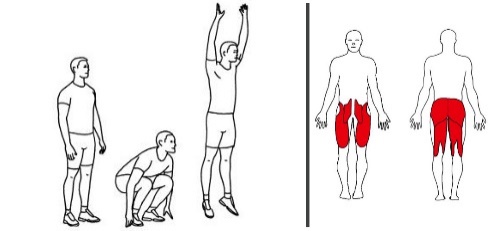 20 x hoppende knebøy20 x utfall20 x push up mot vegg20 x sidehev uten vekt20 x høye kneløft på stedet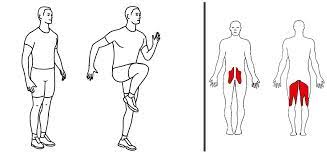 Beskrivelse av aktiviteten:20 x hoppende knebøy20 x utfall20 x push up mot vegg20 x sidehev uten vekt20 x høye kneløft på stedetBeskrivelse av aktiviteten:20 x hoppende knebøy20 x utfall20 x push up mot vegg20 x sidehev uten vekt20 x høye kneløft på stedetBeskrivelse av aktiviteten:20 x hoppende knebøy20 x utfall20 x push up mot vegg20 x sidehev uten vekt20 x høye kneløft på stedetMulige variasjoner: 

Velg andre øvelser og ha gjerne musikk på mens man gjennomfører øvelseneMulige variasjoner: 

Velg andre øvelser og ha gjerne musikk på mens man gjennomfører øvelseneMulige variasjoner: 

Velg andre øvelser og ha gjerne musikk på mens man gjennomfører øvelseneMulige variasjoner: 

Velg andre øvelser og ha gjerne musikk på mens man gjennomfører øvelseneLevert av: Elin Mansæterbak og Ann Kathrin JuulLevert av: Elin Mansæterbak og Ann Kathrin JuulLevert av: Elin Mansæterbak og Ann Kathrin JuulLevert av: Elin Mansæterbak og Ann Kathrin JuulBeskrivelse av aktiviteten: (se film av øvelsene HER) 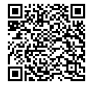 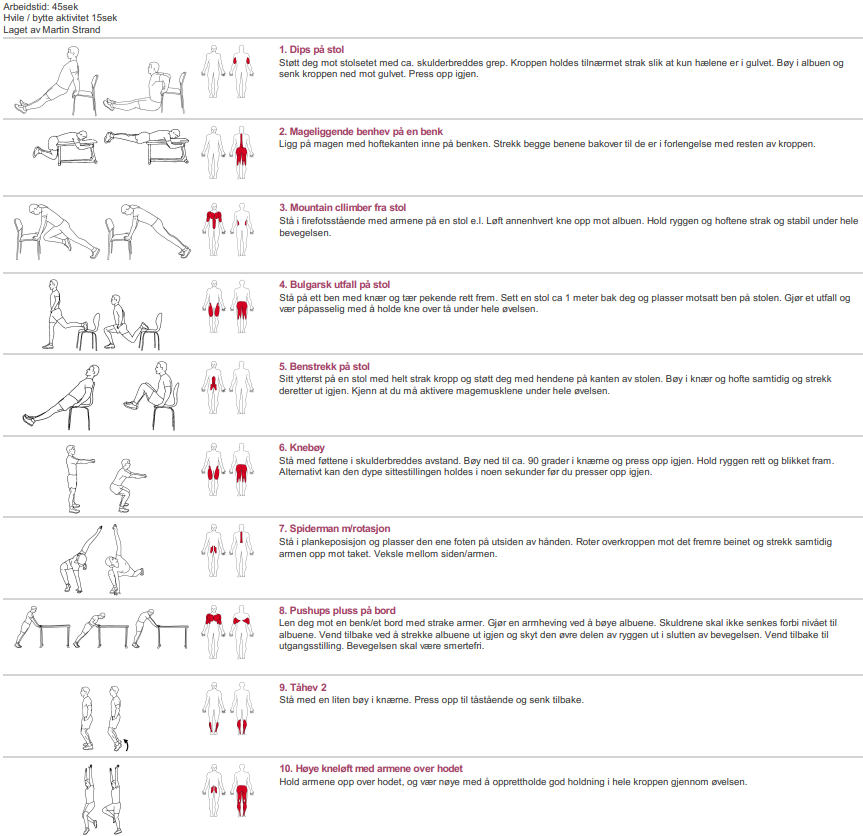 Levert av: Martin Strand, lagd i ExorLive.com Beskrivelse av aktiviteten: (se film av øvelsene HER) 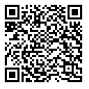 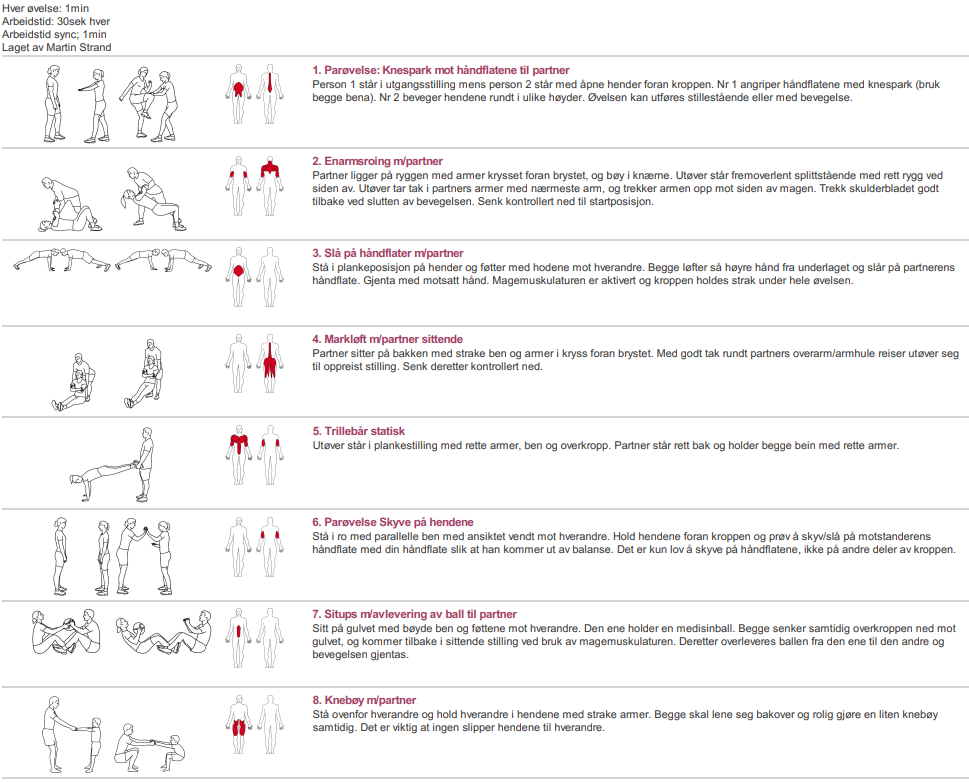 Levert av: Martin Strand, lagd i ExorLive.com Utstyr:PC, prosjektor og høyttalerSted:
Hvor som helstTid:
6 minMålgruppe:
AlleProgram 1, mobilitet og puls, 5 min. HER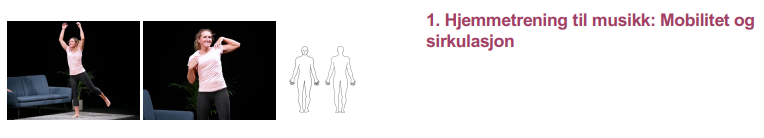 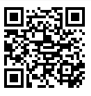 Program 1, mobilitet og puls, 5 min. HERProgram 1, mobilitet og puls, 5 min. HERProgram 1, mobilitet og puls, 5 min. HERProgram 2, beinstyrke og puls, 6 min. HER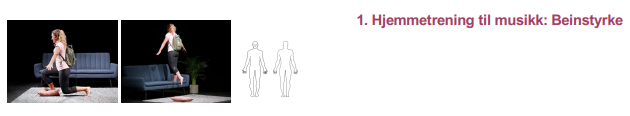 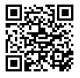 Program 2, beinstyrke og puls, 6 min. HERProgram 2, beinstyrke og puls, 6 min. HERProgram 2, beinstyrke og puls, 6 min. HERProgram 3, …Program 3, …Program 3, …Program 3, …Program 4, …Program 4, …Program 4, …Program 4, …Levert av: Martin Strand, hentet fra ExorLive.comLevert av: Martin Strand, hentet fra ExorLive.comLevert av: Martin Strand, hentet fra ExorLive.comLevert av: Martin Strand, hentet fra ExorLive.comUtstyr:Sted:Tid:Målgruppe:Beskrivelse av aktiviteten:Beskrivelse av aktiviteten:Beskrivelse av aktiviteten:Beskrivelse av aktiviteten:Mulige variasjoner:Mulige variasjoner:Mulige variasjoner:Mulige variasjoner:Levert av: Levert av: Levert av: Levert av: 